Finanční úřad pro Jihomoravský krajVýjezdy do obcívýběr přiznání k dani z příjmůpřiznání lze podat také online nawww.daneelektronicky.cz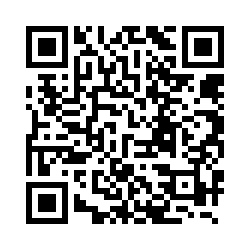 obecdenhodinamístoVelké Bílovice12. 3.9.00 - 15.00městský úřadRousínov12. 3.14.00 - 16.00ZáložnaIvanovice na Hané12. 3.14.00 - 16.00městský úřadAdamov13. 3.8.00 - 12.00; 13.00 - 17.00městský úřadLetovice13. 3.8.00 - 12.00; 13.00 - 17.00městský úřadKlobouky u Brna13. 3.9.30 - 16.00městský úřadNedvědice18. 3.8.00 - 17.00úřad městysePohořelice21. 3.8.30 - 16.00městský úřadBzenec25. 3.8.00 - 16.30městský úřad